Sutvirtinimo sakramentas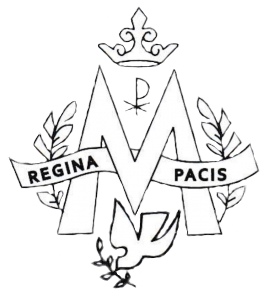 Norinčio pasiruošti Sutvirtinimo sakramentui jaunuolio/-ėsVardas ir pavardė: ........................................................................................................................Gimimo data: ...............................................................................................................................Krikšto data ir vieta: ...............................................................Pirmosios komunijos priėmimo data ir vieta: .....................................................................................................................................................................................................................................Adresas, telefono numeris, elektroninis paštas: ..................................................................................................................................................................................................................................Prašome pažymėti, kuria kalba norite mokytis: lenkų k. / lietuvių k. / rusų k.Naujosios Vilnios Švč. M. M. Taikos Karalienės parapijos klebonui kun. ............................................................................................................PrašymasData......................................................Prašau padėti man pasiruošti Sutvirtinimo, Atgailos ir Eucharistijos sakramentams (pabraukite sakramento pavadinimą).Aš įsipareigoju:Lankyti katechezės susitikimus kartą per savaitę;Dalyvauti Šv. Mišiose sekmadienį ir privalomų švenčių dienomis, parapijos atlaiduose ir kitose tikėjimą auginančiose veiklose;Reguliariai eiti Sutaikinimo sakramento (Išpažinties), prisiminti maldas, tikėjimo tiesas;Daryti gailestingumo darbus parapijoje ir liudyti tikėjimą bendruomenėje. Parašas: _________________